General Nursing Scholarship Criteria and GuidelinesApplication RequirementIn addition to filling out and submitting a scholarship application, all applicants must:Be a resident of New Mexico (or, if member of Navajo Nation, serve NM residents)Have successfully completed a minimum of one semester or 6-8 credit hours of nursing courses in your current nursing program.  (ADN, BSN, RN-to-BSN, MSN, post-graduate nursing degree)All pre-licensure nursing programs must be approved by the New Mexico Board of Nursing. (For a complete list of approved NM schools, please visit the NM Board of Nursing website at http://www.bon.state.nm.us)   If the nursing school is outside New Mexico, plans for the student to practice in New Mexico upon graduation must be stated in the applicant’s essay.3.  Submit proof of academic ability.  Maintain at least an overall (not just nursing courses) grade point average (GPA) of 3.0 on a 4.0 scale.  Submit copy of current grade transcript with application. Transcript/s must include school name and applicant name. No need to send grades from previous degrees obtained.Present evidence of leadership and character references.Include two letters of recommendation.  One of the letters must be from current nursing faculty and/or academic advisor.  We suggest you provide a copy of Tips for Writing a Letter of Recommendation on page 4 to those faculty or advisors writing your letters of recommendation.  Letters of recommendation will be scored as follows:  No letter = 0, Neutral/Factual = 0, Positive = 1, Enthusiastic = 2A personal statement in brief essay form identifying why the applicant chose the nursing profession or is continuing their nursing education and why the applicant needs the scholarship.  If the school is outside New Mexico, plans to practice in New Mexico must be stated in the applicant’s essay. Essays will be scored as follows:  Total all that apply: Articulate/clear/concise = 1, Focus/Service = 1, Focus/Self = 1General Administrative GuidelinesCompleted applications for scholarship award must emailed to the New Mexico Center for Nursing Excellence no later than February 19, 2021.Applications must be completed online at https://www.nmnursingexcellence.org/nightingale-scholarshipQuestions?  Call 505-565-5811 or email admin@nmcne.orgScholarship monies will be paid directly to the individual via a check sent to the director of their nursing program for those in pre-licensure programs.  Applicants are responsible for meeting all requirements and submitting all materials by deadline.Applicants may reapply in subsequent years.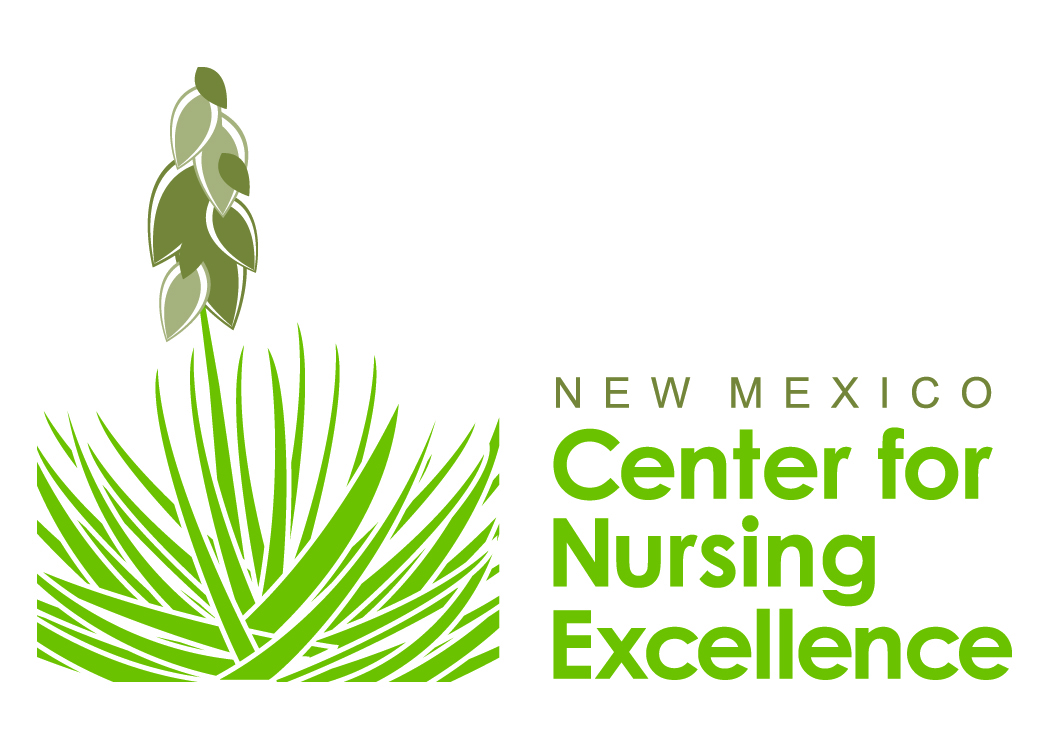 Please print or type.						Date of Application_________________Full Name_______________________________________________________________________			(First)			(Middle)			(Last)Present Address__________________________________________________________________(City)_______________________________________ (State) _________ (Zip) ________________Phone (Home) _______________________________ (Cell) _______________________________BEST Email address ______________________________________________________________Permanent Address (if different) _______________________________________________________(City)_______________________________________ (State) _________ (Zip) ________________Community/School Activities:Please list and describe any service-oriented community, healthcare, and/or school activities in which you participate.  (Attach separate page if additional space is needed.) ______________________________________________________________________________________________________________________________________________________________________________________________________________________________You will be scored for the following: Involved in service-oriented school-community activities = 2; Involved in community/ school activities only = 1; No involvement = 0Information about the program you are attending:Check the Nursing Program in which you are currently enrolled:   [   ] ADN       [   ] BSN       [   ] RN-to-BSN       [   ] MSN      [   ] DNP     [   ] PhDNursing School/College____________________________________________________________Address ________________________________________________________________________Telephone Number________________________________________________________________Name of Director/Dean/Chair________________________________________________________Email address ___________________________________________________Currently enrolled in what term/level of program? ____________________ Please include/attach a typed essay, up to 2 pages in length (single-sided, double-spaced),in which you describe the reason you chose the nursing profession,your personal and professional goals and why you are applying for this scholarship.If the school you attend is outside of New Mexico or online,please include in your essay your plans for practicing in New Mexico.Financial Information:Are you currently employed?  Yes___   No___  If yes, where do you work? ____________________________________________________________________________________________________________________________________________How many hours per week do you work? ______Are you financially independent from your parents? Yes_____   No_____Are you head of household?  Yes_____     No_____Do you currently have, or do you plan to apply for, one or more of the following types of financial assistance to defray the cost of your education?Source of Assistance					Currently Have	Plan to ApplyPell (Federal grant)						_____________	___________GSL (Guaranteed Student Loan)				_____________	___________DVR (Division of Vocational Rehab)				_____________	___________EDD (Employment Development Office			_____________	___________BIA (Bureau of Indian Affairs)					_____________	___________SEOG (Supplemental Educational Opportunity Grant)	_____________	___________SIG (Student Incentive Grant)				_____________	___________NSL (Nursing Student Loan)					_____________	___________Work/Study							_____________	___________Service Organizations (Women’s/Men’s Clubs, Kiwanis, etc)	_____________	___________IHS (Indian Health Service)					_____________	___________Tribal								_____________         ___________Other (Please list)	__________________________________________________________Dependents:Please list age and relationship of children and/or adult dependents living at home:		Age					Relationship__________________________________________________________________________________________________________________________________________________________________________________________________________________Need index will be scored as follows (more than one may apply): Head of household=1; Employed full or Part time=1 Dependents=1; Other: Define=1To be considered for award you must include the followingwith your completed application:  [  ] Transcript of grades (Must include school name/s and applicants name)    [  ] Two Letters of recommendation   [  ] Essay (no longer than two pages)   All of the information provided in this application is, to the best of my knowledge, accurate and truthful._________________________________________________  	_____________________Electronic signature of applicant						DateTIPS FOR WRITING A LETTER OF RECOMMENDATIONNM Center for Nursing Excellence Nightingale ScholarshipYou have been requested to write a letter of recommendation for a nursing student applying for a NM Center for Nursing Excellence Nightingale Scholarship.  Scholarships are awarded based on: Academic achievement (Applicant must have an overall grade point average [GPA] of at least 3.0 on a 4.0 scale)An essay written by the applicant on why they have chosen nursing as their area of studyCharacter references (2)Financial need   Because the committee makes decisions based on information provided, it is helpful for the committee to have the following information in your letter of recommendation:Context that you know the student (i.e. what is your relationship – clinical practice rotation, didactic course, faculty advisor, etc.)How long you have known the studentCharacteristics you can highlight about this student (caring, leadership, commitment to the profession, clinical excellence, etc.)What else should we know about this student